SUN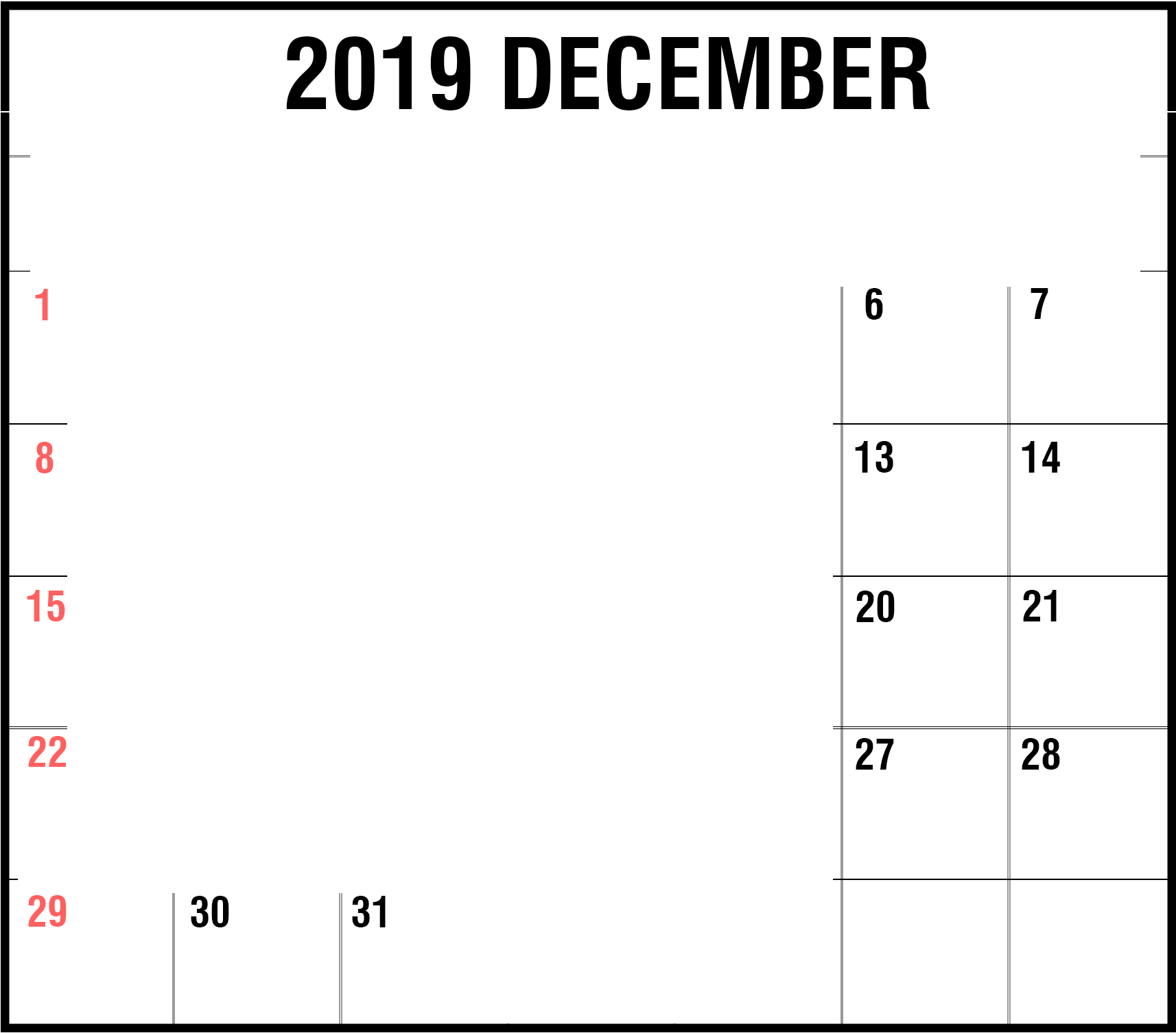 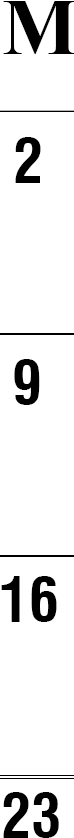 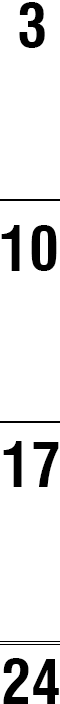 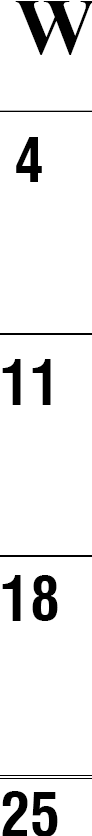 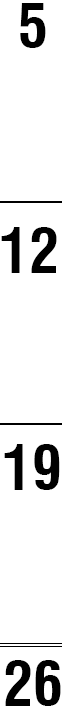 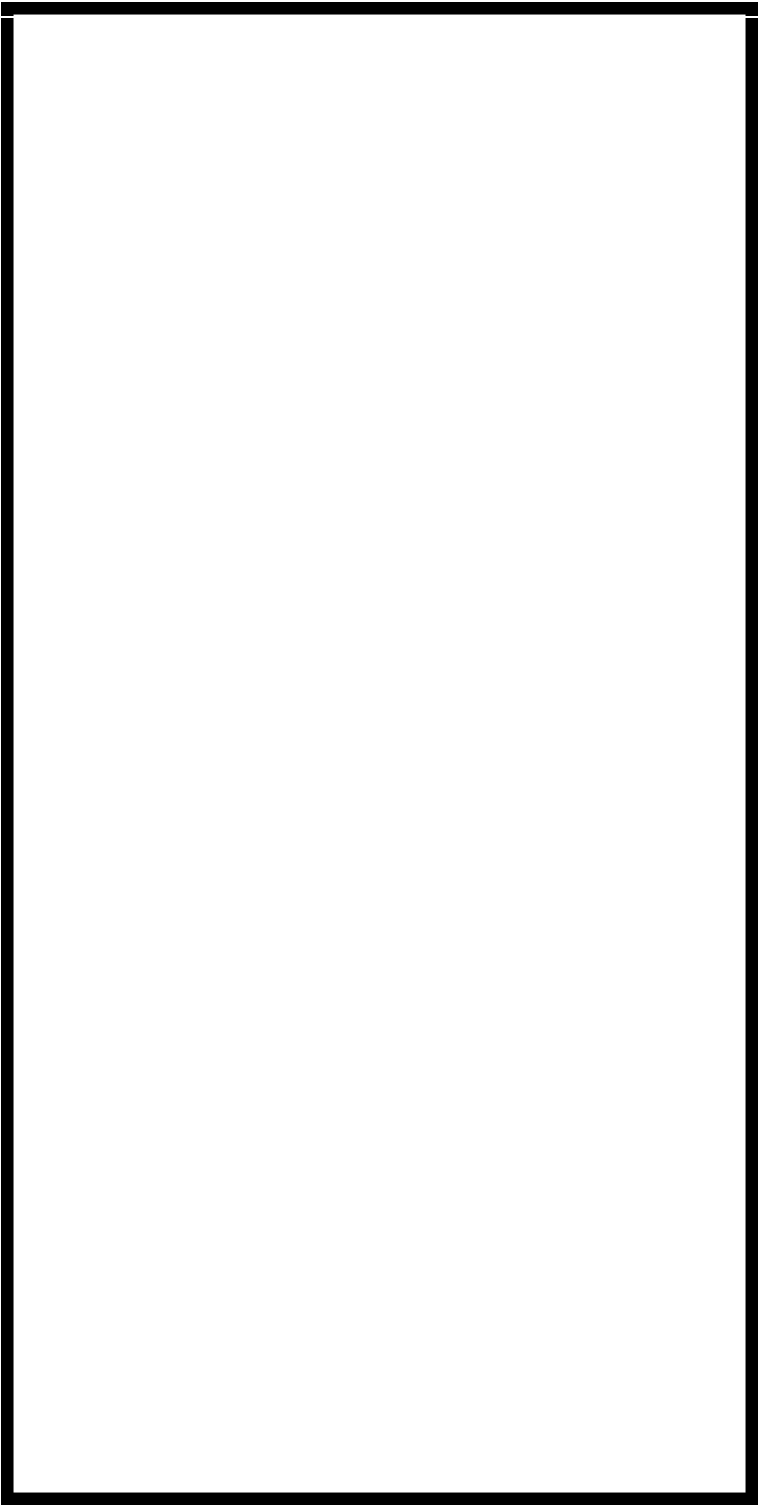 Hanukkah BeginsON	TUE	ED	THU	FRI	SATChristmas Day	Kwanzaa BeginsNew Year's Eve